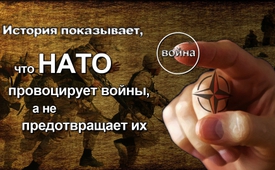 История показывает, что НАТО провоцирует войны, а не предотвращает их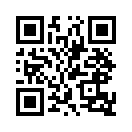 История показывает, что НАТО провоцирует войны, а не предотвращает их 

26 и 27 октября 2016 года в Брюсселе состоялась встреча министров обороны альянса НАТО. Министры обороны воплощали решение Варшавского саммита НАТО, который состоялся в июле 2016 года, а именно - переброска примерно 4000 военнослужащих в Польшу и страны Балтии, туда входят Эстония, Латвия и Литва.История показывает, что НАТО провоцирует войны, а не предотвращает их 

26 и 27 октября 2016 года в Брюсселе состоялась встреча министров обороны альянса НАТО. Министры обороны воплощали решение Варшавского саммита НАТО, который состоялся в июле 2016 года, а именно - переброска примерно 4000 военнослужащих в Польшу и страны Балтии, туда входят Эстония, Латвия и Литва. Потом, с февраля 2017 года на неопределённый срок в Восточную Европу будут отправлены четыре батальона, "выносливые, многонациональные и в боевой готовности", как сказал генеральный секретарь Йенс Столтенберг. Соединенные Штаты, Великобритания, Германия и Канада – каждый из них возьмет на себя командование одним батальоном 
В НАТО говорят о «надежном сдерживании», вследствие этого конфликт не должен быть спровоцирован, но предотвращён. Присутствие НАТО является сигналом солидарности НАТО с находящимися в опасности восточно-европейскими государствами-членами НАТО, которые всё больше боятся России.
Министр обороны Германии Урсула фон дер Лайен выразила это так: «Это явный признак того, что нападение на страну НАТО будет представлять собой нападение на все 28 стран».
Однако, является ли утверждение, что НАТО хочет предотвратить конфликт и не спровоцировать его, на самом деле достоверными? Как выглядит реальность, и как в прошлом проявила себя НАТО, предотвращала она войны или провоцировал?
Некоторые мнения по этому поводу:

Во-первых, к реальности вооружения: Государственное шведское информационное агентство SVT на прошлой неделе опубликовало заголовок: «Россия не является серьезной угрозой для НАТО». Содержанием статьи стало исследование международного шведского института исследований проблем мира (SIPRI). Он пришёл к выводу, что расходы России на вооружение составили всего лишь десятую часть расходов НАТО.
Сравнение военных расходов в 2015 году в цифрах:
НАТО: 904.9 млрд. долларов США
США: 595,5 млдр. долларов США
Россия: 91,1 миллиарда долларов США.
Итальянская журналистка Джанандреа Гаиани пришла к выводу, что в действительности правительства Вашингтона и Лондона спровоцировали напряженность в отношениях с Россией, «чтобы увеличить свои военные расходы и военные расходы стран НАТО». По словам Гаиани, вторжение России в страны Балтии, о чём НАТО предупреждает своих членов, столь же вероятно, как вторжение инопланетян.
Во-вторых, к войнам НАТО в прошлом: Швейцарский исследователь мира, доктор Даниэль Гансер, в своей опубликованной 1 октября 2016 года книге "Нелегальные войны" показывает все войны, в которых участвовали страны НАТО с 1945 года до сегодняшнего дня. Гансер, в опубликованном 21 октября 2016 года интервью, критикует НАТО, потому что она приукрашенно представляет себя как оборонительный союз. Цитата Гансера:

[Голос:] «Это просто неверно с научной точки зрения. Оборонительный союз не нападает на других. Когда в 1949 году был основан блок НАТО, утверждалось, что страны НАТО никогда не будут нападать на другие государства. Они будут лишь обороняться, если русские и страны Варшавского договора нападут на Европу. [...]Когда распался Советский Союз, естественно, появилась возможность НАТО тоже распустить. [...] К сожалению, этого не произошло, напротив, в 1999 году НАТО бомбила Сербию. Тогда НАТО превратилась из оборонительного союза в наступательный союз. Это нелегально, так как противоречит Уставу ООН».

[Ведущая:] Также, согласно Гансеру, войны НАТО в Ираке в 2003 году и в Ливии в 2011 году нелегальные. Хотя в 2011 году в Ливии ООН был выдан НАТО мандат на создание бесполётной зоны, чтобы Каддафи не мог поднять свои самолеты в воздух. Тогда русские и китайцы дали на это свое согласие, потому что думали, что таким образом в Ливии прекратится кровопролитие. Но Гансер резюмирует:
 [Голос:] «Тогда страны НАТО воспользовались этим мандатом, чтобы добиться смены режима. Они не просто создали бесполетную зону, а начали впоследствии бомбить Ливию. Это – нелегально, оно так не было предусмотрено ООН. Поэтому китайцы и русские с времен ливийской войны чувствуют себя обманутыми». 
[Ведущая:] Доктор Даниэль Гансер требует, чтобы Международный уголовный суд вызвал президентов и премьер-министров стран НАТО и вынес по их делам обвинительные приговоры, если эти люди причастны к совершению тяжких преступлений. Например, Буш и Блэр несут полную ответственность за нападение на Ирак. Однако, по словам Гансера, этого не произойдёт, потому что никто не осмелится это сделать. Одно точно, учитывая эти исторические факты никак нельзя поверить и новым заявлениям НАТО о том, что она хочет предотвращать конфликты, а не провоцировать их. Но кто потребует судебного разбирательства всех этих боен, которые были совершены посредством нелегальных войн НАТО, чтобы можно было избежать следующих?от Daniel D. (dd.)Источники:https://deutsch.rt.com/international/42465-nato-tagung-in-brussel-standige/
www.br.de/nachrichten/nato-verteidigungsminister-treffen-102.html
www.srf.ch/news/international/das-misstrauen-zwischen-ost-und-west-waechst
https://deutsch.rt.com/international/42598-friedensforschungsinstitut-stellt-russische-bedrohung-in/
https://de.sputniknews.com/politik/20161101313191699-nato-starkes-russland-braucht/
https://de.sputniknews.com/politik/20161021313056029-friedensforscher-nato/Может быть вас тоже интересует:---Kla.TV – Другие новости ... свободные – независимые – без цензуры ...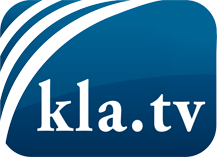 О чем СМИ не должны молчать ...Мало слышанное от народа, для народа...регулярные новости на www.kla.tv/ruОставайтесь с нами!Бесплатную рассылку новостей по электронной почте
Вы можете получить по ссылке www.kla.tv/abo-ruИнструкция по безопасности:Несогласные голоса, к сожалению, все снова подвергаются цензуре и подавлению. До тех пор, пока мы не будем сообщать в соответствии с интересами и идеологией системной прессы, мы всегда должны ожидать, что будут искать предлоги, чтобы заблокировать или навредить Kla.TV.Поэтому объединитесь сегодня в сеть независимо от интернета!
Нажмите здесь: www.kla.tv/vernetzung&lang=ruЛицензия:    Creative Commons License с указанием названия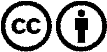 Распространение и переработка желательно с указанием названия! При этом материал не может быть представлен вне контекста. Учреждения, финансируемые за счет государственных средств, не могут пользоваться ими без консультации. Нарушения могут преследоваться по закону.